HTML 5 File guida100x RA100xRA è una slot con Puntata 40, 1024 modalità, 4x5 rulli e Bonus Partite Gratis. Durante la partita principale, lo scopo è ottenere una combinazione vincente di simboli uguali che si verifichi almeno sui rulli 1 e 2.  I premi dipendono dal numero di gettoni puntati e dalla combinazione vincente di simboli ottenuta. Il ritorno teorico medio al giocatore (RTP) è pari al 96,14% con qualsiasi puntata.Regole Del GiocoRegole40 Gettoni consentono di giocare con 1024 modalità.RA è un WILD che sostituisce tutti i simboli ad eccezione dei simboli BONUS, AVANZAMENTO e SCATTER.RA compare solo sui rulli 2 e 4.Tutte le combinazioni vincenti pagano dal primo rullo a sinistra verso destra su rulli consecutivi, ad eccezione dei simboli BONUS, AVANZAMENTO e SCATTER, che pagano in qualsiasi direzione.Tutte le vincite sono mostrate con una puntata da 1 credito.Tutte le vincite sono moltiplicate per la puntata moltiplicatrice.I premi dipendono dalla tabella dei pagamenti.Ogni simbolo può essere utilizzato una sola volta per combinazione vincente.I malfunzionamenti annullano tutte le puntate e le vincite.Partite Gratis3 o 4 BONUS attivano 7 Partite Gratis per il Livello 1.2, 3 o 4 simboli di AVANZAMENTO attivano altre 7 Partite Gratis per il livello successivo.Il simbolo di AVANZAMENTO viene sostituito dallo SCATTER quando è già attivo il livello successivo e rimangono altre Partite Gratis del livello corrente.Tutti i RA Wild diventano dei moltiplicatori Wild durante le Partite Gratis.I moltiplicatori sono compresi tra 2x e 10x, in base al livello giocato.A partire dal livello 6, i moltiplicatori si combinano fino a un valore massimo di 100x.Il livello più alto raggiungibile durante la funzione è il 26, per un totale di 182 Partite Gratis.Le Partite Gratis sono giocate con la puntata attivante.1024 ModalitàPer tutti i simboli (tranne quelli BONUS, di POTENZIAMENTO e SCATTER) le combinazioni vincenti pagano in qualsiasi posizione, rispettivamente, dei rulli 1, 2, 3, 4 e 5.Per determinare le vincite relative ad un determinato simbolo, vengono utilizzate solo le posizioni che contengono tale simbolo vincente.La vincita più alta viene pagata per combinazione vincente.Le vincite contemporanee vengono sommate.Come GiocareFase 1: Seleziona la tua PUNTATAFase 2: GIRAGli importi della tabella dei pagamenti sono fissi e ai premi viene applicato il Moltiplicatore di Puntata. Il gioco mostra tutti i tuoi dati nei seguenti campiSaldo: Indica il tuo saldo totale.Vincita: Indica l’importo vinto nel giro.Puntata Totale: Indica l’importo totale puntato.Vincita Totale: Indica le vincite accumulate durante le Partite Gratis.
Partite Gratis: Indica il numero di Partite Gratis giocate insieme al numero totale di Partite Gratis assegnate.PULSANTI DELLA PARTITA PRINCIPALE: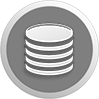 MODIFICA PUNTATAMenu Puntata Totale per modificare la puntata.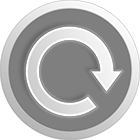 GIRAFai girare i rulli. La BARRA SPAZIATRICE può essere utilizzata per girare i rulli nel gioco in versione Desktop.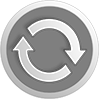 GIOCO AUTOMATICOConsulta e imposta le opzioni del GIOCO AUTOMATICO.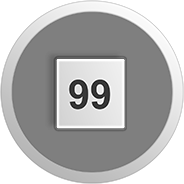 ARRESTA IL GIOCO AUTOMATICOIndica il numero di GIRI AUTOMATICI rimanenti; fai clic su questo pulsante per INTERROMPERE I GIRI AUTOMATICI e tornare alla modalità di gioco normale.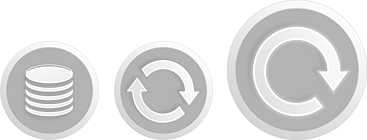 STOP/SALTA Durante la Partita Principale, il pulsante FERMA i rulli.  Durante le Partite Gratis, il pulsante FERMA i rulli o SALTA al giro successivo.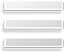 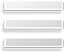 	MENU 	Visualizza il MENU, dando accesso alle schede TABELLA DEI PAGAMENTI, PUNTATA, GIOCO AUTOMATICO, IMPOSTAZIONI, HOME e RISCOSSIONE.	MUTO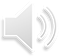 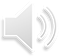 	Disattiva l'audio e il volume ambiente.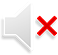 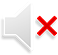 	RIATTIVA AUDIO	Riattiva l'audio e il volume ambiente.PULSANTI DEL MENU: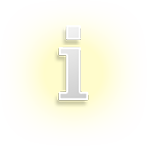 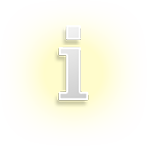 TABELLA DEI PAGAMENTIVisualizza le regole del gioco e i premi assegnati per le combinazioni di simboli vincenti.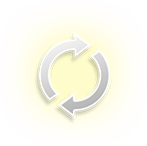 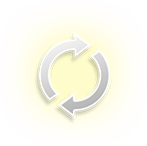 GIOCO AUTOMATICOVisualizza le opzioni di GIOCO AUTOMATICO disponibili.  Il GIOCO AUTOMATICO consente di giocare automaticamente delle partite normali e consecutive.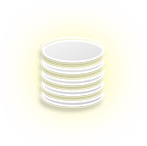 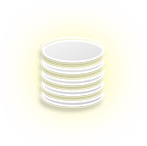 PUNTATA TOTALEVisualizza le opzioni di puntata disponibili. La PUNTATA TOTALE è pari al moltiplicatore di puntata x il valore del gettone.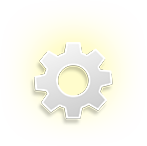 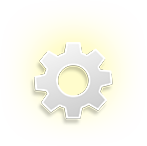 IMPOSTAZIONIVisualizza le impostazioni audio disponibili.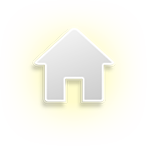 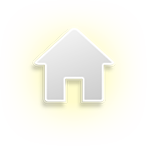 HOME Chiude il MENU e consente di tornare al gioco.RISCOSSIONE 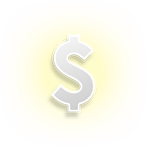 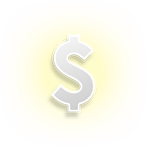 Chiude il gioco e torna al menu principale del casinò.Document ControlDocument ControlDocument ControlDocument ControlDocument ControlDocument ControlDocument ControlAuthorBernadine AttardBernadine AttardBernadine AttardRevisionV1.2V1.2DescriptionHTML5 Help FileHTML5 Help FileHTML5 Help FileHTML5 Help FileHTML5 Help FileHTML5 Help FileCreation DateCreation Date01/09/202101/09/2021Last ModifiedLast ModifiedDocument StatusDocument StatusFinalFinalEffective DateEffective DateAssociated DocumentsAssociated DocumentsAssociated Documents100xRa – V2.0100xRa – V2.0100xRa – V2.0100xRa – V2.0Revision HistoryRevision HistoryRevision HistoryV1.0 – Original Document
V1.1 – Adjusted level up rule.
V1.2 - Adjusted rule within Free Games section.V1.0 – Original Document
V1.1 – Adjusted level up rule.
V1.2 - Adjusted rule within Free Games section.V1.0 – Original Document
V1.1 – Adjusted level up rule.
V1.2 - Adjusted rule within Free Games section.V1.0 – Original Document
V1.1 – Adjusted level up rule.
V1.2 - Adjusted rule within Free Games section.